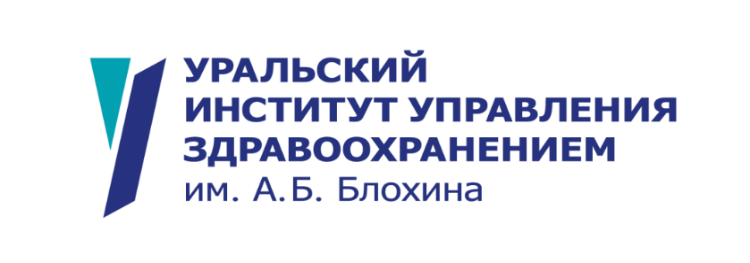 АННОТАЦИЯ К ДОПОЛНИТЕЛЬНОЙ ПРОФЕССИОНАЛЬНОЙ ПРОГРАММЕПОВЫШЕНИЯ КВАЛИФИКАЦИИ «Травма магистральных сосудов в практике врача-хирурга»Общая информацияКому будет полезен курс.Настоящая программа рассчитана на подготовку заведующих хирургических отделений, практикующих врачей хирургических специальностей (хирургия, травматология, гинекология, онкология, сердечно-сосудистая хирургия), старших ординаторов отделений.Цель программы:Очное индивидуальное обучение и освоение практических навыков и современных хирургических методик (работа в операционной).Планируемые результаты обучения.В рамках совершенствования и (или) получения знаний слушатель долженЗнать:Конституцию Российской Федерации; законы и иные нормативные правовые акты Российской Федерации в сфере здравоохранения, защиты прав потребителей и санитарно-эпидемиологического благополучия населения; теоретические основы избранной специальности; организацию травматологической помощи населению; нормативные документы, регулирующие деятельность врача-хирурга, врача-травматолога-ортопеда; анатомию, синтопию,  склетотопию, этиологию, патогенез травмы сосудовосновы диагностики диагностические методы, применяемые в травматологии показания к их назначению; клинические проявления травмы, диагностику, лечение и профилактику; принципы лечения; показания к госпитализации больных меры профилактики  и методику диспансеризации; организацию медицинской службы гражданской обороны, основы трудового законодательства; правила по охране труда и пожарной безопасности; санитарные правила и нормы функционирования учреждения здравоохранения.Уметь:выполнять перечень работ и услуг для диагностики заболевания, оценки состояниябольного в соответствии со стандартом медицинской помощи: собрать анамнез,провести опрос пациента и/или его родственников, провести физикальное обследование пациента (осмотр, пальпация, аускультация, измерение артериального давления, определение свойств артериального пульса и т.п.);поставить предварительный диагноз – синтезировать информацию о пациенте с целью определения патологии и причины ее вызывающих; наметить объем дополнительных исследований в соответствии с прогнозом болезни, для уточнения диагноза и получения достоверного результата;сформулировать клинический диагноз;заполнять историю болезни;выполнять перечень работ и услуг для лечения заболевания в соответствии состандартом медицинской помощи: сформулировать показания к избранному методу лечения с учетом этиотропных и патогенетических средств;использовать в лечебной деятельности методы первичной и вторичной профилактики, устанавливать причинно-следственные связи изменения состояния здоровья от воздействия факторов среды обитания.производить забор материала для лабораторных исследований и интерпретироватьполученные результаты.Трудовые действиядиагностировать заболевание, оценивать тяжесть состояния больного и оказыватьтребуемые лечебно-профилактические мероприятия больному оказывать первую и неотложную помощь, определять показания к срочной иплановой госпитализации;составлять план лечения;предупреждать возможные осложнения проводимой терапии;оказывать неотложную помощь при осложнениях лекарственной терапии;определять сроки и виды реабилитации;проводить экспертизу нетрудоспособности, направлять на медико-социальнуюэкспертизу;определять потребность в диспансеризации, составлять план и оценивать ееэффективность;вести медицинскую учетную и отчетную документацию;организовывать и контролировать работу среднего медицинского персонала;Модули программы курса.Раздел 1. «Общие вопросы анатомии, скелетотопии, синтопии».Раздел 2. «Классификация, патофизиология и клиническая картина травмы магистральных и периферических сосудов»Раздел 3. «Диагностика травмы магистральных и периферических сосудов. Телемедицинские консультации с ангиохирургом ТЦМК и НС»Раздел 4. «Первая помощь при травме магистральных и периферических сосудов» Раздел 5. «Хирургическое и консервативное лечение травмы магистральных и периферических сосудов»Раздел 6. «Осложнение травмы магистральных и периферических сосудов», Итоговое тестированиеПреимущества обучения в Уральском институте управления здравоохранением им. А.Б. Блохина по программе «Травма магистральных сосудов в практике врача-хирурга».- индивидуальный формат обучения в выбранное специалистом время, согласованное с работодателем, стажировка в ведущих медицинских организациях области; - программа разработана ведущими хирургами, имеющими многолетний опыт работы, заслуженный авторитет в профессиональном сообществе;- рассмотрение вопросов особенностей травмы сосудов, квалифицированного оказания специализированной медицинской помощи, профилактики  ятрогенных повреждений помощи в рамках одной учебной программы.Контингент обучающихсяК освоению программы допускаются лица, имеющие высшее медицинское образование и специализацию по хирургической специальностиВид обученияПовышение квалификацииТрудоемкость обучения36 часовПродолжительность обучения1 неделяФормат обученияОчно в форме стажировки на рабочем местеФорма документа, выдаваемого по результатам Удостоверение о повышении квалификации